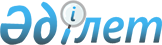 О признании утратившими силу некоторых постановленийПостановление акимата Сарыагашского района Туркестанской области от 14 августа 2023 года № 240
      В соответствии с пунктом 2 статьи 27 Закона Республики Казахстан "О правовых актах", акимат Сарыагашского района ПОСТАНОВЛЯЕТ:
      1. Признать утратившими силу следующие постановления акимата Сарыагашского района:
      1) Постановление акимата Сарыагашского района от 7 декабря 2022 года № 376 "Об установлении квоты рабочих мест для инвалидов на 2023 год";
      2) Постановление акимата Сарыагашского района от 7 декабря 2022 года № 377 "Об установлении квоты рабочих мест для трудоустройства лиц, состоящих на учете службы пробации, также лиц освобожденных из мест лишения свободы и граждан из числа молодежи, потерявших или оставшихся до наступления совершеннолетия без попечения родителей являющихся выпускниками организаций образования Сарыагашского района Туркестанской области на 2023 год".
      2. Контроль за исполнением настоящего постановления возложить на курирующего заместителя акима Сарыагашского района.
      3. Настоящее постановление вводится в действие по истечении десяти календарных дней после дня его первого официального опубликования.
					© 2012. РГП на ПХВ «Институт законодательства и правовой информации Республики Казахстан» Министерства юстиции Республики Казахстан
				
      Аким района

А.Абдуллаев
